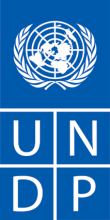 ANNEX IIFORM FOR SUBMITTING SUPPLIER’S QUOTATIONRFQ/UNDP/OPS/016/2017(This Form must be submitted only using the Supplier’s Official Letterhead/Stationery)We, the undersigned, hereby accept in full the UNDP General Terms and Conditions, and hereby offer to supply the items listed below in conformity with the specification and requirements of UNDP as per RFQ Reference No. RFQ/UNDP/OPS/016/2017The Price Quotation must provide a detailed cost breakdown for each item. The components comprising the total price must provide sufficient detail to allow UNDP to determine compliance of offer with requirements as per RFQ. The Bidder shall include a complete breakdown of the cost elements associated with each line item and those costs associated with any proposed subcontract/sub-awards (separate breakdown) for the duration of the contract.All prices/rates quoted must be exclusive of all taxes, since the United Nations, including its subsidiary organs, is exempt from taxes as detailed in Clause 18 of the UNDP General Conditions for Professional Services. In case of discrepancy between unit price and total price, the lower price shall prevail and the higher price shall be corrected. If the Bidder does not accept the correction of errors, its quotation will be rejected.The total price mentioned below will be the total premium cost per year and there should not be any additional price nor fee.List of Vehicles:Table 1:Table 2:All other information that we have not provided automatically implies our full compliance with the requirements, terms and conditions of the RFQ.[Name and Signature of the Supplier’s Authorized Person][Designation][Date]NoUNAgencyPlate NoTypeManufacture YearLocationVehicle TypeProposed Fixed Premium Rate For Fleet of Vehicles (IDR)1UNDSSCD 96-07TOYOTA NEW FORTUNER V-GS A/T2009Passenger Car2UNDSSCD 89-06TOYOTANEW  FORTUNER V-GS2009Passenger Car3UNDPCD 58-01VOLVO TDS S802007Passenger Car4UNDPCD 58-02TOYOTA KIJANG INNOVA G2007Passenger Car5UNDPCD 58-10TOYOTA NEW FORTUNER V-GS2009Passenger Car6UNDSSCD 96-06TOYOTA RUSH 1.5 S AT2011Passenger Car7UNDSSCD 122-07TOYOTA NEW FORTUNER V-GS2009Passenger Car8UNDSSCD 86-06TOYOTA NEW FORTUNER V-GS A/T2009Passenger Car9UNOCHACD 58-07TOYOTA KIJANG INNOVA V 2.0 A/T2013Passenger Car10UNDSSB 81734-58HONDA TIGER GL 2002003Motorcycle11UNDSSCD 96-08TOYOTA NEW  FORTUNE V-GS A/T2009Passenger Car12UNDSSDD 4274-ICHONDA TIGER GL 200 SPORT2002Motorcycle13UNDSSCD 89-05TOYOTA NEW FORTUNER V-GS2009Passenger Car14UNDPCD 140-04TOYOTA AVANZA 1.5G M/T2012Passenger CarTOTAL PREMITOTAL PREMITOTAL PREMITOTAL PREMITOTAL PREMITOTAL PREMITOTAL PREMIADMINISTRATIVE COSTADMINISTRATIVE COSTADMINISTRATIVE COSTADMINISTRATIVE COSTADMINISTRATIVE COSTADMINISTRATIVE COSTADMINISTRATIVE COSTGRAND TOTALGRAND TOTALGRAND TOTALGRAND TOTALGRAND TOTALGRAND TOTALGRAND TOTALOther Information pertaining to our Quotation are as follows:Your ResponsesYour ResponsesYour ResponsesOther Information pertaining to our Quotation are as follows:Yes, we will complyNo, we cannot complyIf you cannot comply, pls. indicate counter proposalComply to the requirement stated in DATA SHEET and TOR of ANNEX IValidity of Quotation: 60 daysComply to meet all Provisions of the UNDP General Terms and Conditions